                      КАРАР	   ПОСТАНОВЛЕНИЕ          07 май 2015 й.               №     23                             07 мая 2015 г.О подготовке объектов энергетического хозяйства, жилищно- коммунального и социального назначения сельского поселения Максим – Горьковский сельсовет муниципального района Белебеевский район Республики Башкортостан к работе в осенне-зимний период 2015-2016 годовВ целях обеспечения устойчивой и безаварийной работы объектов энергетического хозяйства, жилищно – коммунального и социального назначения сельского поселения Максим – Горьковский сельсовет муниципального района Белебеевский район Республики Башкортостан в осенне-зимний период 2015-2016 годовПОСТАНОВЛЯЮ:1. Создать комиссию по подготовке объектов энергетического хозяйства, жилищно – коммунального и социального назначения сельского поселения Максим – Горьковский сельсовет муниципального района Белебеевский район Республики Башкортостан в осенне-зимний период 2015- 2016 годов (Приложение №1).2. Утвердить план мероприятий по подготовке объектов энергетического хозяйства, жилищно – коммунального и социального назначения сельского поселения Максим – Горьковский сельсовет муниципального района Белебеевский район Республики Башкортостан к работе в осенне - зимний период 2015-2016годов (Приложение №2).3. До 15 сентября 2015 года завершить оформление согласованных по установленным формам единых паспортов готовности сельского поселения Максим – Горьковский сельсовет муниципального района Белебеевский район Республики Башкортостан к эксплуатации в осенне-зимний период 2015 – 2016 годов.4. Персональную  ответственность за  своевременную  и  качественную  подготовку  объектов  жилищно-коммунального  хозяйства  к  работе  в  осенне-зимний  период 2015-2016 годов независимо от форм  собственности   возложить  на  руководителей   предприятий, организаций и учреждений.6.    Руководство работой  комиссии  и  контроль за  выполнением  данного  постановления  оставляю за  собой.Глава сельского поселения                                                                           Н.К. Красильникова                                                                                                Приложение №1 к постановлению 	главы сельского поселенияМаксим Горьковский сельсовет           	муниципального района 	Белебеевский район  	Республики Башкортостан                                                                                                         № 22 от 30 апреля 2015 г.Состав комиссии по подготовке объектов энергетического хозяйства, жилищно- коммунального хозяйства и социального назначения сельского поселения Максим – Горьковский сельсовет муниципального района Белебеевский район Республики Башкортостан к работе в осеннее - зимний период 2015 -2016 годовКрасильникова Н.К. – глава сельского поселения Максим – Горьковский сельсовет муниципального района Белебеевский район РБ, председатель комиссии;Члены комиссии: Петров Л.Г.. –  техник -энергетик  ФГБУ санаторий  « Глуховская»   Дешин С.А.  -  зам главного врача по хозяйственным и техническим вопросам ФГБУ санаторий  « Глуховская»   Халимов Н.Ф. – председатель  ТОС «Максим - Горький» (по согласованию);   Юруткин В.Н. – слесарь  ОАО «Газпром газораспределение Уфа» (по согласованию).Управляющий делами                                                                                      Э.Р. Познанская	Приложение № 2 к постановлению 	главы	Максим-Горьковски сельсовет   	муниципального района Белебеевский 	район Республики Башкортостан  	№22 от 30 апреля 2015 г.ПЛАНмероприятий по подготовке объектов энергетического хозяйства, жилищно-коммунального  и социального назначения сельского поселения Максим – Горьковский сельсовет муниципального района Белебеевский район Республики Башкортостан в осенне - зимний период 2015 -2016годов.Управляющий делами                                                                                                   Э.Р. ПознанскаяБаш7ортостан Республика3ыБ2л2б2й районы муниципаль районыны8Максим – Горький ауыл советыауыл бил2м23е хакими2те.Горький ис. ПУЙ ауылы, Бакса урамы,  3Тел.2-07-40 , факс: 2-08-98  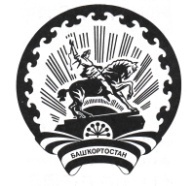 Республика БашкортостанАдминистрация сельского поселения Максим – Горьковский сельсовет муниципального района Белебеевский район      452014, с. ЦУП им. М.Горького, ул. Садовая,      д. 3     Тел. 2-07-40, факс: 2-08-98№ п/пНаименование мероприятий Срок исполненияОтветственный исполнитель1Комиссии периодически рассматривать на совещаниях ход подготовки к работе в осенне-зимний период 2015-2016 годовЕжемесячно с 01.06.2015 года по 01.09.2015 годаГлава сельского поселения 2Руководителям предприятий и организаций создать комиссию по подготовке к работе в осенне-зимний период 2015-2016 годов и разработать планы мероприятийМай 2015 годаРуководители  предприятий и  организаций(по согласованию)3Обеспечить своевременное выполнение пунктов плана мероприятий по подготовке объектов энергетического хозяйства, жилищно-коммунального и социального назначения к работе в осенне-зимний период 2015-2016 годов.До 01.09.2015 г.Глава сельского поселенияРуководители  предприятий и  организаций(по согласованию)4На случай чрезвычайных ситуаций разработать аварийный план зимней очистки  сельского поселения Максим – Горьковский сельсовет с привлечением техники ведомственных организацийДо 01.09.2015 г.Руководители  предприятий и  организаций(по согласованию)5Оформить паспорт готовности ведомственных организаций к эксплуатации в осенне-зимний период 2015-2016 годов.До 15.09.2015 г.Руководители  предприятий и  организаций(по согласованию)6Подготовить  к  работе  в зимних  условиях снегоочистительные и спецмашины, аварийную технику, автотранспортДо 15.09.2015 годаРуководители  предприятий и  организаций(по согласованию)7Провести  промывку и опрессовку отопительных  систем в учреждениях  образования, культуры  и здравоохраненияДо 01.09.2015 годаРуководители  предприятий  и организаций(по согласованию)8Обеспечить выполнение планов капитального  ремонта и полной замены ветхих сетей, линий и сооруженийДо 15.09.2015 годаРуководители  предприятий  и организаций(по согласованию)